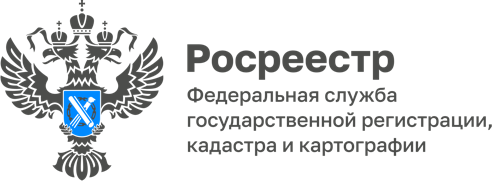 05.12.2022Более 3 тысяч граждан Адыгеи зарегистрировали ранее возникшие права на недвижимостьВ Управлении Росреестра по Республике Адыгея подвели промежуточные итоги реализации Федерального закона, который устанавливает порядок выявления правообладателей ранее учтенных объектов недвижимости. По состоянию на 1 декабря 2022 года по заявлениям собственников было зарегистрировано 3236 объектов недвижимости.Напомним, данный Закон (№518-ФЗ) вступил в силу с 29 июня 2021 года. Речь идет об объектах, права на которые возникли до 31 января 1998 года - до вступления в силу закона о госрегистрации недвижимости.Согласно Закону, полномочиями по выявлению правообладателей наделены органы государственной власти и органы местного самоуправления. Муниципалитеты самостоятельно анализируют сведения в своих архивах, запрашивают информацию в налоговых органах, ПФР России, органах внутренних дел, органах записи актов гражданского состояния, у нотариусов и т.д.«Из-за отсутствия сведений о правах ранее учтенных объектов в реестре невозможно установить актуальные и достоверные сведения обо всех объектах недвижимости, находящихся в республике. Закон позволяет это исправить, а также исключить из ЕГРН неактуальные сведения о прекративших существование ранее учтенных объектах недвижимости на основании акта осмотра, подготовленного самим органом местного самоуправления», – отметил заместитель председателя Комитета Республики Адыгея по взаимодействию с органами местного самоуправления Довлет Долев. Специалисты Росреестра рекомендуют жителям республики самостоятельно обращаться за внесением сведений о ранее возникших правах в ЕГРН. Это не только позволит ускорить процесс и снизить нагрузку на муниципалитеты, но, самое главное, защитить права граждан от мошеннических действий с их имуществом, а самим собственникам свободно им распоряжаться.«В случае выявления правообладателя органы госвласти, для внесения соответствующих сведений в ЕГРН, направляют информацию об этом в Управление Росреестра Адыгеи. Однако владельцы ранее учтенных объектов недвижимости могут это сделать самостоятельно. Для этого необходимо обратиться в МФЦ с заявлением о внесении сведений в ЕГРН о ранее учтенном объекте недвижимости и  государственной регистрации прав, приложив к нему правоустанавливающий документ на объект недвижимости. При этом госпошлина не уплачивается», – пояснила руководитель Управления Марина Никифорова.Внесение соответствующих сведений в реестр недвижимости повысит не только качество содержащихся в ЕГРН сведений, но и степень защиты имущественных интересов правообладателей ранее учтенной недвижимости.«Наличие в ЕГРН зарегистрированных прав граждан способствует защите их прав и имущественных интересов, в том числе от мошеннических действий с их недвижимостью, а также позволяет наполнить ЕГРН контактными данными правообладателей. Актуальный почтовый адрес, номер телефона или адрес электронной почты позволяет в случае необходимости своевременно связаться с собственником и предотвратить возможные неправомерные действия третьих лиц в отношении недвижимости, правообладателем которой он является», –прокомментировал директор региональной Кадастровой палаты Аюб Хуако. ------------------------------------Контакты для СМИ: (8772)56-02-4801_upr@rosreestr.ruwww.rosreestr.gov.ru385000, Майкоп, ул. Краснооктябрьская, д. 44